Отчето проделанной работе  по противодействиютерроризму  и  экстремизму в МКОУ «Камхамахинская СОШ» Терроризм становится главной угрозой мира.Терроризм и экстремизм - это исключительно большая опасность, способная расшатать любое, даже самое стабильное и благополучное, общество.В нашей действительности он приобретает угрожающие масштабы,а его проявления влекут множество человеческих жертв. Террористы ведут открытую войну против мирных людей, против нас с вами.Беспрецедентныетеррористические акты, совершенные за последниегоды являются вызовом всему обществу. Никогда не забудутся взрывы в Буйнакске, Каспийске, Волгограде, Пятигорске и в Москве и т.д.А самим бесчеловечным являются события в Беслане, когда террористы показали, что они не гнушаются ничем, даже детьми, для достижения политических,религиозных,корыстных или иных целей.Это несомненное зло, угроза для общества в целом и для каждого отдельного человека, поэтому, для его успешного решения необходимо изучать истоки, сущность, причины и формы этого зла.Учащиеся должны хорошо разбираться в этих вопросах, поэтому очень часто темами классных часов становятся: «Мы за мир на земле».Мы понимаем, что угроза терроризма будет существовать до тех пор, пока мы все вместе не начнем этому противостоять.В своей деятельности по обеспечению безопасности, антитеррористической защите и противодействию экстремизму руководствуемся положениями Федеральных законов, приказом Министерство образования РД. Основные мероприятия  по борьбе с терроризмом и противодействию экстремизму:1. Ознакомление с планом мероприятий по противодействию экстремизма и терроризма. 2. Инструктаж работников школы по противодействию терроризму.3. Дежурство педагогов, членов администрации.  4. Регулярный, ежедневный обход зданий, помещений, осмотр территории школы.5. Тренировочные занятия «Безопасность и защита человека в чрезвычайных ситуациях» 6. Проверка работоспособности аварийных выходов.  7.  Проверка состояния охраны и обеспечения безопасности в школе при проведении праздничных мероприятий. 8. Изучение на уроках обществознания нормативных документов по противодействию экстремизма. 9. Классные часы, профилактические беседы по противодействию экстремизму и терроризму.10. «Как уберечь себя от теракта?».11. «Ислам-это жизнь».12. Контроль за пребыванием посторонних лиц на территории и в здании школы.                                                                                 13. Проведение инструктажей с учащимися по противодействию экстремизма.Постоянно осуществляется взаимодействие с правоохранительными органами, органами ПС. Периодически проводятся профилактические беседы правоохранительными органами, часто посещает школу и проводит беседы со старшеклассниками участковый  инспектор Исмаилов И.М.Согласно разработанному плану по антитеррористической защите учащихся и работников школы, проведены мероприятия и классные часы.В 8-10 классах был проведен классный час «Терроризм-угроза обществу» в компьютерном классе. Также  показали видео рекомендованные на сайте МОН РД. 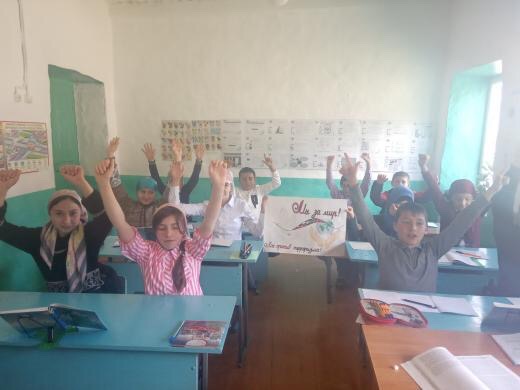 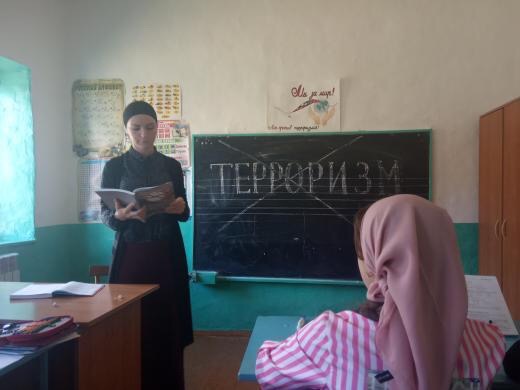 Регулярно проводятся на классных часах, уроках истории и обществознания  информационные пятиминутки о международном положении в мире с последующим обсуждением с обучающимися вопросов внутренней и внешней политики России Ежеквартально проводятся родительские лектории с приглашением представителей АТК муниципального уровня, сотрудников ОМВД и т.д. на тему: «Новые подходы к организации противодействия терроризму и экстремизму в общеобразовательных школах республики Ежемесячно проводятся соревнования по различным видам спорта ,проводятся конкурсы рисунков среди учащихся: На тему «Нет террору».  Авторы лучших рисунков награждаются грамотами и подарками от администрации школы.Проведен круглый стол с приглашением работников правоохранительных органов, директора и заместителя директора по ВР школы на тему: «Терроризм – угроза всего общества».       Приглашенные провели содержательные беседы и нравоучения по профилактике соучастия и сочувствия участникам НВФ (незаконные вооруженные формирования) и противодействию экстремистской деятельности. Основным призывом всех выступающих было - быть бдительными и внимательными в воспитании подрастающего поколения.Проводились учебно-тренировочные мероприятия с отработкой действий при чрезвычайных ситуациях в условиях теракта.  ситуациях в условиях теракта. 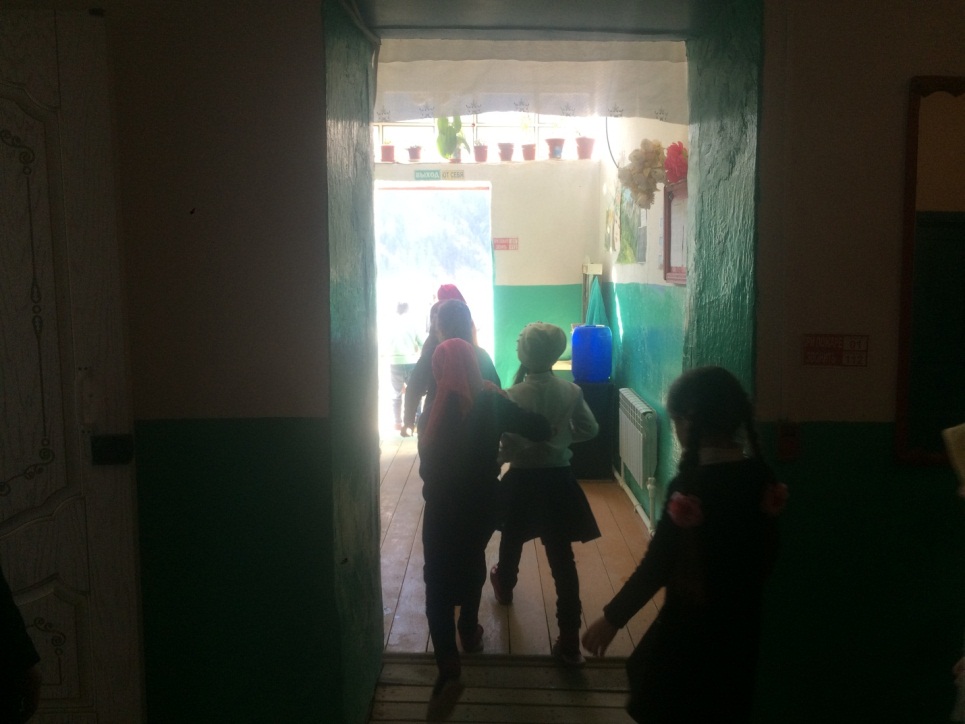 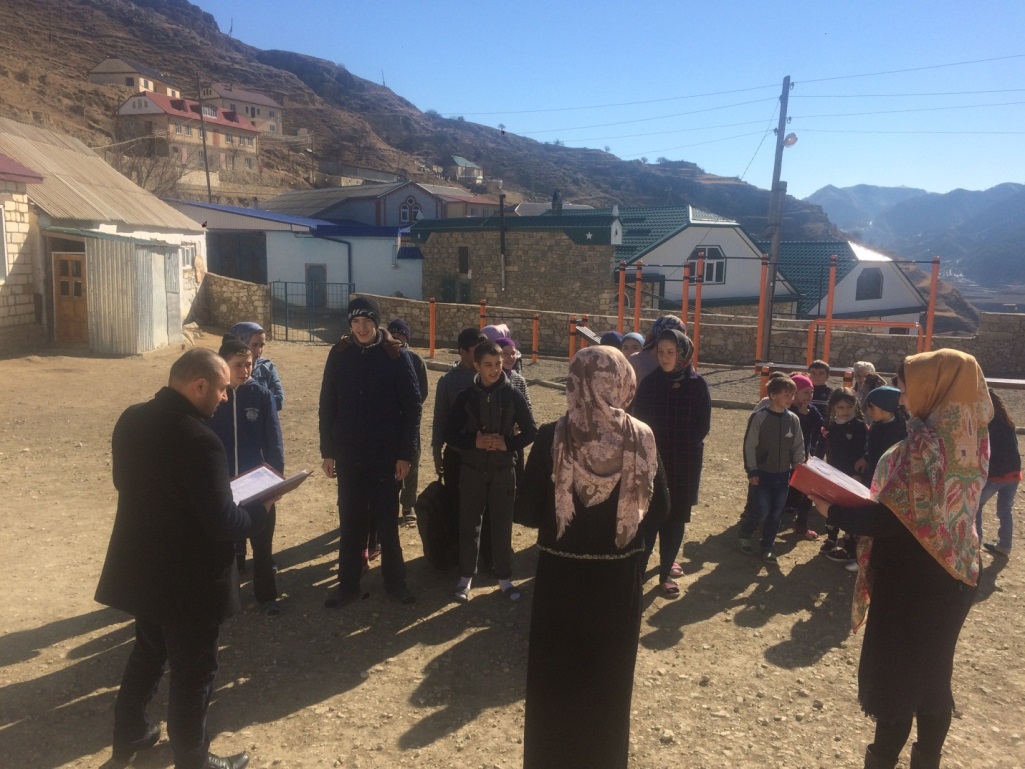 Директор шолы :_____________Магомедов Р.М.